iUAP DI_如何使用MDM输出 By  段丽霞 如何将DI和MDM集成，在DI客户端将主数据输出到MDM的表中？两步：第一步：在MDM主数据系统，定义主数据。第二步：在DI端建立转换，应用MDM输出。详细内容参看文章正文。MDM输出介绍转换描述 这个步骤可以把数据发送到UAP主数据管理系统（MDM）中. 参数说明 下表中描述了MDM输出的一些主要的参数 MDM系统建立主数据新建分类选中左侧导航树的根目录，【主数据管理】—【实体建模】，选择【新建分类】，如下图所示：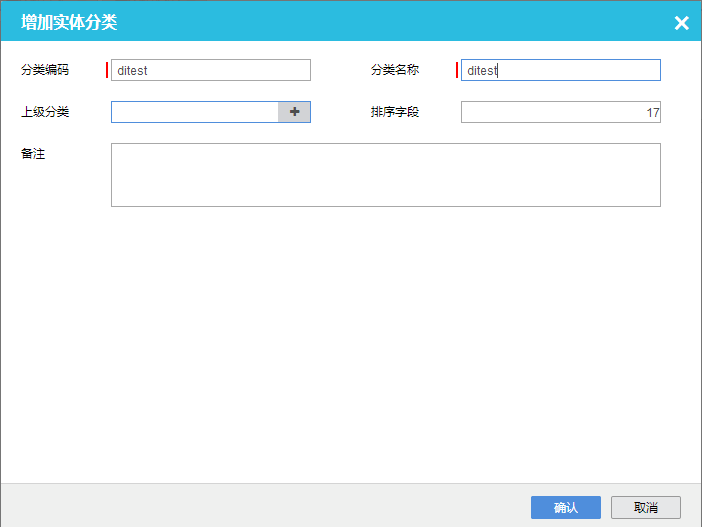 新建实体选中左侧导航树的根目录，【主数据管理】—【实体建模】，选择【新建实体】，如下图所示：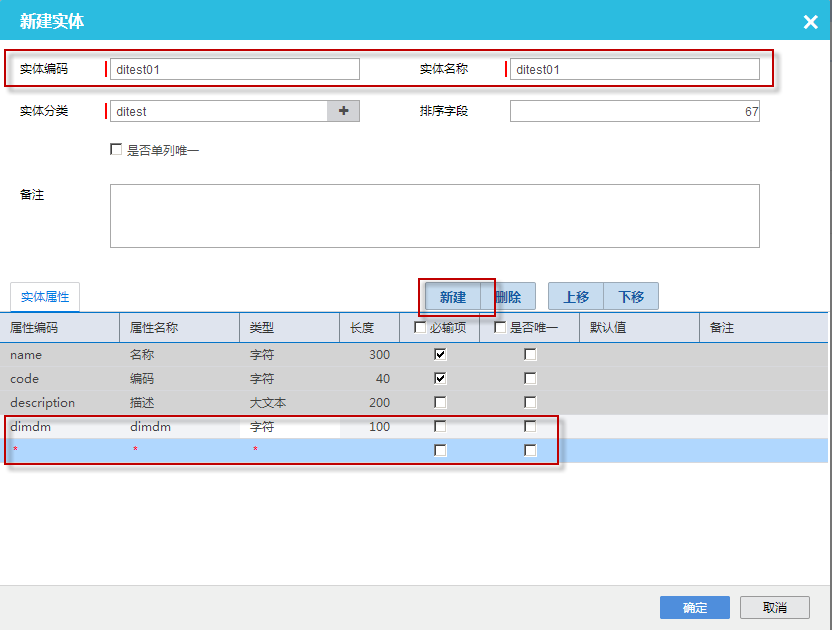 主数据编码【主数据管理】—【主数据编码】，如下图所示：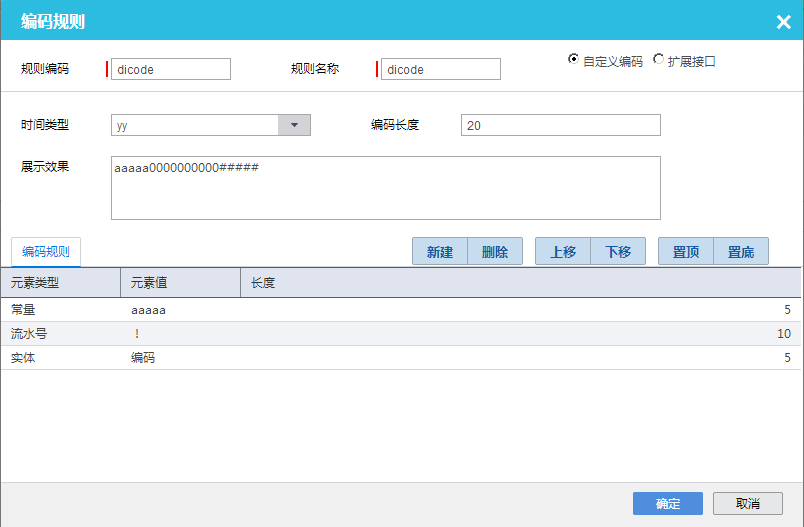 新建主数据【主数据管理】—【主数据定义】，选中左侧导航树的ditest01，选择【新建主数据】，如下图所示：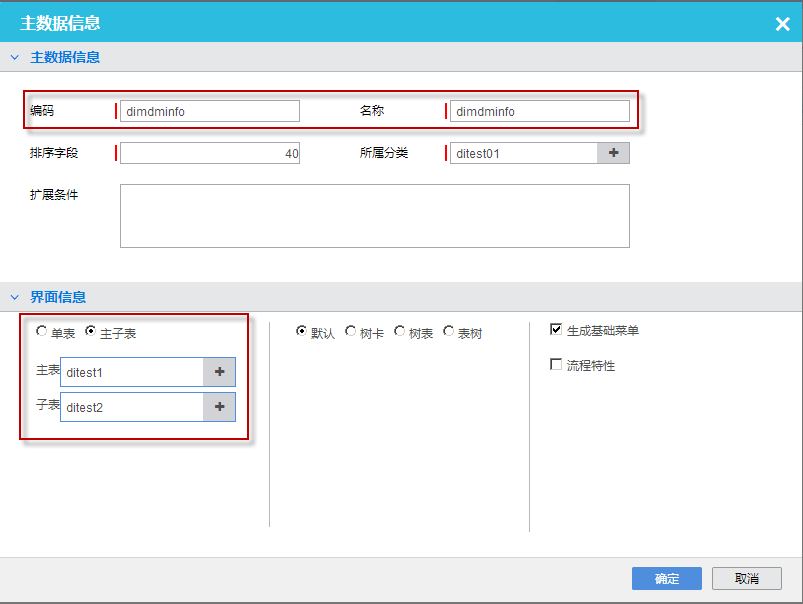 主数据维护【主数据维护】，选择【新增】，如下图所示：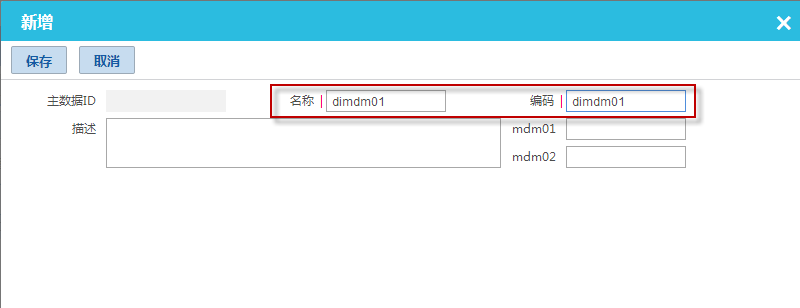 权限分配最后，需要权限分配，如下图所示：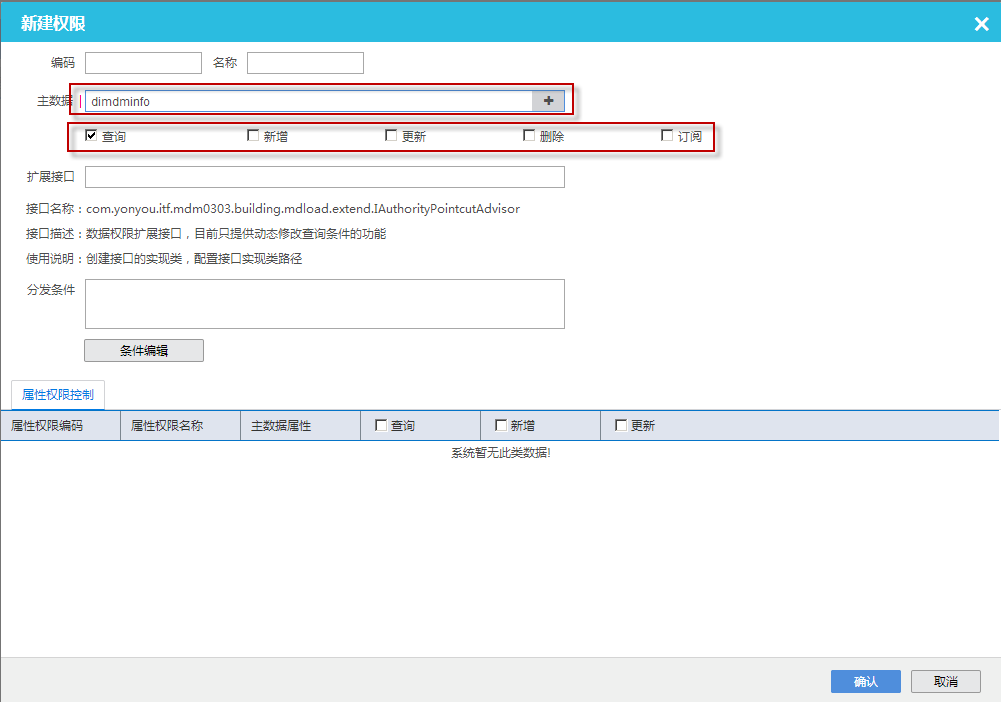 在建立数据库连接之后，一定要“导入”表，数据库的表才能被DI使用。该功能主要是提升DI性能，用到的表需要手动导入。新增分类： 选择实体分类树下的实体分类节点，单击〖新建分类〗，弹出一个窗口，填写相应内容（*表示必填项）后，单击〖确认〗。新增的实体分类，会出现在分类树下。新建实体： 1.编辑实体的基本信息（*表示必填项）：实体编码，实体名称，备注。 
2.实体属性列表默认显示固有的三个属性：名称，编码，属性。 
3.单击〖新建〗，会在实体属性列表的最后一行下面增加一条新行，单击每一个单元格进行编辑。 
4.选择实体属性列表某一个属性（某一行），单击〖删除〗，直接删除该属性（该行）。 DI使用MDM输出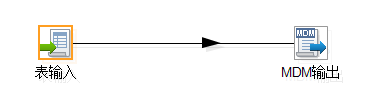 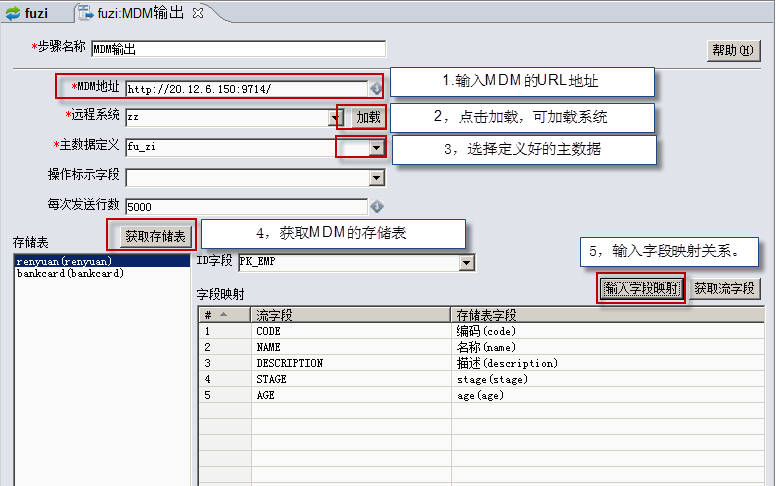 如下图所示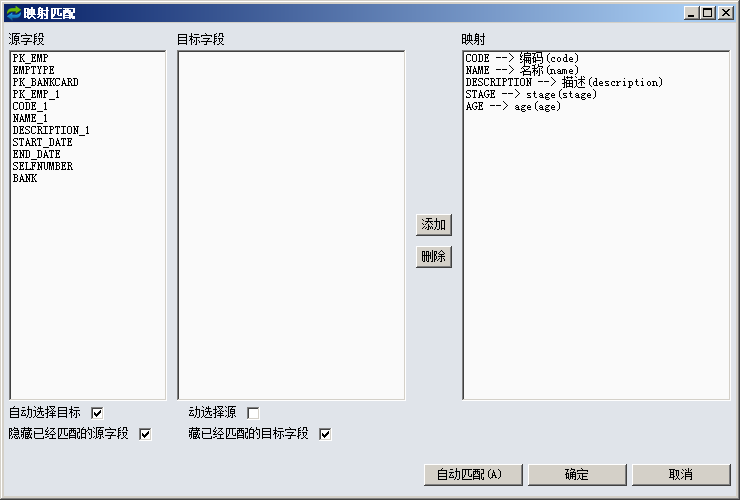 Done。选项 描述 步骤名称 步骤名称，在单个转换中必须唯一 MDM地址 填写MDM地址，格式是[http://|]<ip|hostname>[:port] 远程系统 选择MDM中定义的远程系统，填写好地址，点击加载才能获取远程系统列表。 主数据定义 选择MDM定义的主数据，选择远程系统后才能选择主数据定义。 操作标示字段 主数据存储表变更的标示字段，'I'表示插入，'U'表示更新，'D'表示删除，如果是主子表标示是主表的变更。 每次发送行数 分批每次向MDM发送数据行数，如果设置为0，则把所有的数据一次发送。 存储表 在指定的主数据定义中包含的存储表，选中可在右侧指定该存储表的id和字段映射，存储表显示格式是：名称(编码)。存储表 注意：如果是主从表，第一个表是主表,DI流的数据必须按照关联字段排序 ID字段 选择DI数据流中的一个字段作为左侧选中存储表的主键ID 映射字段 DI 数据流中的字段和左侧选中存储表的字段的对应关系，存储表字段的显示格式是：名称(编码) 